Publicado en Valencia el 06/07/2015 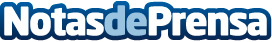 Según OKlibros.com la venta de libros de texto online seguirá aumentando este veranoEl sector editorial creció tímidamente el año pasado, gracias sobre todo a la venta de libros de texto, que han aupado un sector realmente afectado por la crisis económica.

Cada vez más padres realizan la compra de los libros de texto mediante librerías online.

El portal es una herramienta muy útil para los padres, que podrán comparar fácilmente los precios de los libros de texto en diferentes librerías online y ahorrarse  dineroDatos de contacto:Jose Luis NavarroCEO677321008Nota de prensa publicada en: https://www.notasdeprensa.es/segun-oklibros-com-la-venta-de-libros-de-texto Categorias: Educación E-Commerce Ocio para niños http://www.notasdeprensa.es